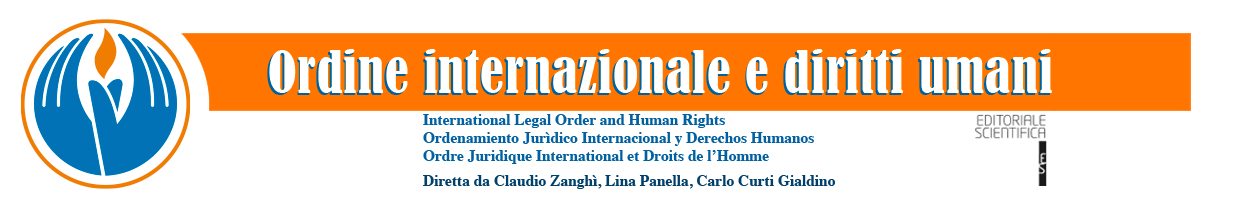 armando saitta *La legittimità costituzionale ed europea del passe sanitaire francese: tra libertà individuali e tutela della saluteSommario: 1. Premesse. – 2. Il fondamento giuridico del green pass dell’UE e il suo impatto sui diritti fondamentali. –  3. Il regime del passe sanitaire e la giurisprudenza costituzionale francese. –  4. Verso una legittimità europea del passe sanitaire? Il caso Zambrano c. Francia davanti alla Corte europea dei diritti umani alla luce della decisione Vavřička and Others v. the Czech Republic. – 5. Anche il Tribunale dell’UE si schiera a favore della legittimità del green pass (europeo). – 6. Considerazioni conclusive e prospettive.1. PremesseLa seconda metà del 2021 ha visto gli Stati membri dell’Unione europea somministrare a ritmi spediti un ampio catalogo di vaccini anticovid-19 all’interno dei propri confini nazionali, al fine di proteggere la salute dei propri cittadini nella speranza di un rapido ritorno alla “normalità”. Quest’ultimo obiettivo – sostenuto anche dalla Commissione europea nella lotta al Covid-19 – è stato successivamente tradotto in concreto, attraverso l’adozione del Regolamento (UE) 2021/953, da parte del Parlamento europeo e del Consiglio che ha introdotto l’Eu Digital Covid-19 Certificate (c.d. green pass) nell’ambito territoriale europeo, in vigore fino al 30 giugno 2022. Nel momento in cui si scrive è quasi giunto a termine il processo di approvazione formale europeo relativo all’estensione temporale - per un altro anno - del c.d. green pass, in tutto il territorio degli Stati membri dell’Unione europea, fino al 30 giugno 2023, ravvivando nuovamente il dibattito sulla sua legittimità. Al fine di rendere effettivo il principio di non discriminazione e di proporzionalità, il nuovo testo elaborato dalla Commissione europea si prefigge di rispondere «alle preoccupazioni pratiche sollevate dai cittadini in merito ai certificati», attraverso alcune previsioni importanti. Ai fini della definitiva entrata in vigore della suddetta proposta, si attende, tuttavia, la formale adozione da parte del Consiglio europeo e il parere degli esecutivi nazionali. È interessante notare che tale strumento - concepito con lo scopo di agevolare la libertà di circolazione dei cittadini europei (o di Paesi terzi regolarmente soggiornanti o residenti in Europa) nell’ambito dei viaggi all’interno dell’UE – (perlomeno nelle sue prime applicazioni europee) non ha costituito requisito obbligatorio per gli spostamenti dei passeggeri all’interno dell’area Schengen, discostandosi, pertanto, dalla natura tipica dei “passaporti vaccinali”. E’, infatti, evidente la ratio del legislatore europeo, che si spiega con la necessità di evitare (o comunque ridurre al minimo) eventuali discriminazioni tra soggetti vaccinati e non vaccinati (ovvero non guariti dal virus SARS-COV-2). Proprio per questo, la menzionata normativa europea ha previsto al par. 36 che il green pass non «istituisce un diritto o un obbligo a essere vaccinati».		Se questo è vero, però, in conseguenza del netto peggioramento del quadro epidemiologico in alcuni Paesi europei, all’inizio del 2022, alcuni legislatori hanno ritenuto opportuno “razionalizzare” l’istituto del green pass, rendendo di fatto il vaccino o la guarigione dal Covid-19 requisiti obbligatori per l’accesso ad una moltitudine di attività, inclusi i luoghi di lavoro e le università (c.d. green pass rafforzato), interferendo così con una serie di diritti costituzionalmente garantiti. Indubbiamente, da un lato, questa misura, ispirata ai valori di solidarietà sociale, ha costituito positivamente un incentivo alla vaccinazione per i cittadini europei, contribuendo significativamente all’aumento dell’immunizzazione (o, comunque della protezione) collettiva contro il Covid-19 nell’area Schengen, nella speranzosa attesa del raggiungimento dell’immunità di gregge. 								Eppure, dall’altro, ha presto generato critiche in merito alla sua legittimità, sostenendo alcuni, che tale strumento introducesse di fatto in maniera prescrittiva un obbligo di vaccinazione indiretto, ponendosi, pertanto, non solo in violazione delle libertà fondamentali garantite da numerose costituzioni nazionali dei Paesi dell’UE e dalla CEDU, ma anche dello stesso Regolamento europeo, che vieterebbe, infatti, una simile interpretazione della predetta misura. 	Altri hanno, invece, rivendicato, con scarsi risultati, come il green pass incida sulla privacy (attraverso la scansione del QR code che racchiude dati sensibili del titolare) e sul diritto all’autodeterminazione individuale ai trattamenti sanitari, stante la necessità di tutelare la salute pubblica. È proprio su questo sfondo che si inserisce il presente scritto, volto ad esaminare la compatibilità della certificazione verde francese con le norme della CEDU e dell’Unione europea, attraverso la disamina della recente pronuncia del Conseil Constitutionnel, dando altresì conto della giurisprudenza della Corte di Strasburgo e di Lussemburgo in materia.  Col presente lavoro non si intende, dunque, ricostruire la governance delle emergenze sanitarie pubbliche di rilevanza internazionale (c.d. PHEIC).  Più semplicemente, si cercherà di avviare delle riflessioni sulla base giuridica del green pass europeo nonché sulle ragioni politico-giuridiche espresse dalle summenzionate corti a favore della legittimità del passe sanitaire nazionale (francese) rispetto alla CEDU e al diritto dell’Unione europea, che contribuiscono a ravvivare il dibattito su uno strumento potenzialmente applicabile, per contrastare la diffusione di future malattie infettive, al fine di testare le potenzialità e l’impatto di tale istituto sui diritti e sulle libertà fondamentali nell’ambito dei contesti emergenziali.2.  Il fondamento giuridico del green pass dell’UE e il suo impatto sui diritti fondamentaliÈ ormai evidente come a seguito della globalizzazione degli scambi economici (intravista già agli inizi del XVIII secolo) abbia acquisito maggiore concretezza la possibilità di diffusione delle più svariate malattie infettive. Così come, altrettanto numerose sono le modalità attraverso le quali è possibile trasmettere le malattie infettive. Tra queste spicca certamente il contagio dall’animale all’uomo, venuto in rilievo come possibile fonte di infezione anche nel caso del Covid-19, la cui origine ha formato oggetto di studio di un controverso report da parte di un gruppo di esperti indipendenti dell’OMS pubblicato a febbraio 2021; e più recentemente nel caso della diffusione del virus del vaiolo delle scimmie (c.d. monkeypox). Ciò ha, infatti, indotto la comunità internazionale (e, nel caso che ci interessa, successivamente anche la stessa Unione europea) a reagire vigorosamente innanzi a queste sfide di portata globale, avviando varie forme giuridiche di cooperazione multilaterale (sia pure rinunciando ad una modesta quota di sovranità statale), in un’ottica di armonizzazione legislativa, per impedire (o comunque limitare) la propagazione delle malattie infettive nel mondo. Nel tempo, il novero delle competenze che gli Stati hanno attribuito all’Unione, (rinunciando sia pur solo parzialmente ad una porzione di sovranità) si è progressivamente rafforzato. Basti pensare, alla decisione 2013/1313 UE istitutiva del meccanismo unionale di protezione civile che consente all’Unione di prestare soccorso agli Stati membri colpiti da emergenze di vario tipo; oppure ancora alla decisione 2013/1082/UE che riordina il sistema di allarme rapido (SARR) e rafforza la sorveglianza e il controllo in risposta alle gravi minacce per la salute a carattere transfrontaliero, sotto la supervisione dell’eminente istituzione dell’ECDC (Centro europeo per la prevenzione e il controllo delle malattie). L’obiettivo dell’Unione europea – enunciato dai Trattati e dalla Carta dei diritti fondamentali – è, dunque, quello di assicurare un «livello elevato di protezione della salute umana» attraverso azioni e misure coordinate e comuni a tutti gli Stati. Proprio il green pass può, infatti, ben annoverarsi tra quegli strumenti di cui l’Unione, si serve, nell’esercizio della sua competenza concorrente nel quadro dei «problemi comuni di sicurezza in materia di sanità pubblica», per «proteggere e migliorare la salute umana, in particolare per lottare contro i grandi flagelli che si propagano oltre frontiera, [al fine di incrementare] la sorveglianza, l’allarme e la lotta contro gravi minacce per la salute a carattere transfrontaliero (…)», ai sensi dell’art. 168 comma 1, del Trattato sul funzionamento dell’Unione europea. Ciò vale a dimostrare che una materia tradizionalmente di dominio riservato, quale la salute, assuma sempre più rilevanza non soltanto nazionale, quanto (e soprattutto) sovranazionale (se non addirittura divenire tematica di global concern). Sembra dunque incontrovertibile la sussistenza in capo alle istituzioni dell’UE del potere di adottare «misure il cui obiettivo diretto sia la protezione della sanità pubblica» in risposta ad un’emergenza sanitaria, per via del suo carattere puramente eccezionale e delle sue dimensioni globali. Così come è stata largamente sostenuta da diversi Stati membri l’esigenza del legislatore europeo di derogare ad alcuni diritti e libertà fondamentali in nome della tutela della salute pubblica. 			Se questo è vero, il fondamento della legittimità della base giuridica europea sul green pass (come ha rilevato anche la dottrina) è sorretto anche dall’elemento «dell'urgenza determinata dalla pandemia di COVID-19» (necessariamente ancorata alla relativa evoluzione del quadro dei contagi mondiale), che ha portato il legislatore europeo all’adozione di misure senza precedenti, ben più incisive rispetto allo stesso certificato verde digitale, come, ad esempio, dimostrano le restrizioni ai viaggi non essenziali verso l’UE (nella fase più acuta della pandemia) messe a punto attraverso la sospensione dell’accordo di Schengen, per un periodo di trenta giorni. Non si possono dunque accogliere quelle tesi “negazioniste”, che insistono categoricamente sulla disapplicazione di tale strumento comunitario in ragione della sua natura palesemente discriminatoria delle libertà fondamentali dei cittadini europei, paragonandolo addirittura all’apartheid. Nell’esaminare la recente misura del c.d. green pass - volto ad agevolare gli spostamenti per coloro che ne siano in possesso (nell’ottica di un totale ripristino della libertà di circolazione per questi ultimi); inizialmente confinato ai soli viaggi internazionali e applicabile in tutti i Paesi membri dell’Unione per effetto del regolamento (UE) 2021/953 – parte della dottrina ha posto alcune perplessità, concernenti tanto la ratio della misura quanto la sua eccessiva incidenza su diritti e libertà fondamentali.La normativa prevede alcuni principi e regole di base vincolanti e direttamente applicabili in tutti gli Stati membri.Come emerge dal testo, la necessità delle istituzioni europee di prevedere l’uso di un certificato verde interoperabile in tutto il territorio degli Stati membri, si rinviene nel fatto che, quando l’obiettivo generale di tutelare la salute pubblica (a fortiori in contesti epidemici, che richiedono misure coordinate e comuni) «non può essere conseguito in misura sufficiente dagli Stati membri ma, a motivo della portata e degli effetti dell'azione in questione, può essere conseguito meglio a livello di Unione, quest'ultima può intervenire in base al principio di sussidiarietà sancito dall'articolo 5 del trattato sull'Unione europea» .Può, inoltre, convenirsi sul fatto che «l'adozione di misure unilaterali o non coordinate riguardanti i certificati di vaccinazione, test e guarigione in relazione alla COVID-19 potrebbe portare a restrizioni alla libera circolazione incoerenti e frammentarie, causando incertezza per i cittadini dell'Unione nell'esercizio dei loro diritti». Più in particolare, l’obiettivo precipuo che si prefigge il legislatore europeo è quello di «agevolare la libera circolazione (…) affinché le restrizioni alla libera circolazione attualmente in vigore durante la pandemia di COVID-19 possano essere revocate in modo coordinato sulla base degli ultimi dati scientifici e gli orientamenti messi a disposizione dal comitato per la sicurezza sanitaria istituito dall'articolo 17 della decisione n. 1082/2013/UE del Parlamento europeo e del Consiglio (9), dall'ECDC e dall'Agenzia europea per i medicinali (EMA)». Com’è noto, tale misura - elaborata «anche alla luce delle nuove varianti del virus che destano preoccupazione» – mira ad esentare i possessori del certificato (persone vaccinate, guarite o risultate negative al test del Covid-19) da ulteriori restrizioni nell’ambito dei viaggi all’interno dell’UE, in quanto essi «in base alle evidenze mediche attuali e tuttora in evoluzione (…) non costituiscono un rischio significativo per la salute pubblica, per esempio perché sono immuni da SARS-CoV-2 e non possono trasmetterlo», pertanto, la loro libertà «non dovrebbe essere soggetta a restrizioni, poiché queste ultime non sarebbero necessarie a conseguire l'obiettivo di tutelare la salute pubblica». In ogni caso, gli effetti positivi presto prodotti dall’utilizzo del certificato COVID digitale dell’Unione europea sono stati: un indiretto e rapido aumento del tasso di vaccinazione in Europa contro il SARS-COV-2 e una maggiore sicurezza nelle attività che comportano lo spostamento per i cittadini dell’Unione.  Se questo è vero, occorre rilevare come il green pass abbia evidenziato alcune contraddizioni in termini, puntualmente rilevate dalla dottrina.Il legislatore europeo, infatti, in previsione dell’eventuale peggioramento del quadro epidemiologico (nazionale o regionale) dovuto alla diffusione di nuove varianti del SARS-COV-2, ha autorizzato ciascuno Stato membro dell’UE (in particolari circostanze) a introdurre ulteriori restrizioni in aggiunta al green pass, anche per i possessori del certificato, stante la normativa, prevedesse che «la verifica dei certificati (…) non dovrebbe comportare ulteriori restrizioni alla libertà di circolazione all'interno dell'Unione o restrizioni ai viaggi all'interno dello spazio Schengen», contrastando così con la filosofia di fondo di riapertura dei viaggi in sicurezza e del graduale allentamento delle restrizioni. Inoltre, tale certificato non avrebbe dovuto costituire (perlomeno secondo l’iniziale interpretazione teorica svolta dalle istituzioni europee) «un'agevolazione o un incentivo all'adozione di restrizioni alla libera circolazione o di restrizioni ad altri diritti fondamentali, in risposta alla pandemia di COVID-19».In molti, poi, hanno sostenuto come di fatto il green pass non solo costituisse una discriminazione irragionevole, ma anche che tale discriminazione fosse da ricondursi al trattamento più favorevole riservato ai vaccinati (o guariti), inducendo, di fatto, chi non rientrasse in tale categoria a sottoporsi con frequenza quasi giornaliera ai test antigenici di rilevamento del Covid-19. Con il netto peggioramento del quadro epidemiologico a causa dell’imperversare della variante Omicron (tenendo conto della diversa applicazione interna) il green pass, ha presto assunto, in un vasto numero di Paesi europei, la qualifica di requisito essenziale per l’accesso ad alcune attività e servizi. 			Ciò ha, dunque, indotto un crescente numero di studiosi a ritenere che esso introducesse un obbligo surrettizio di vaccinazione, ponendosi così in violazione del paragrafo 36 della normativa europea che sancisce la necessità di «evitare la discriminazione diretta o indiretta di persone che non sono vaccinate, per esempio per motivi medici, perché non rientrano nel gruppo di destinatari del vaccino anticovid (…) [e che il green pass] non dovrebbe costituire una condizione preliminare per l'esercizio del diritto di libera circolazione o per l'utilizzo di servizi di trasporto passeggeri transfrontalieri quali linee aeree, treni, pullman, traghetti o qualsiasi altro mezzo di trasporto». Merita senza dubbio menzione e approfondimento nei successivi paragrafi, l’applicazione di questo strumento nell’ordinamento francese (e nella relativa giurisprudenza costituzionale), le cui autorità statali si sono fin da subito fatte promotrici di una rigogliosa campagna vaccinale, prevedendo anche un’applicazione peculiare dell’istituto del green pass europeo (poi trasformato de facto in un “passe vaccinal”) allo scopo di tutelare la salute pubblica. 													 3. Il regime del passe sanitaire e la giurisprudenza costituzionale franceseCom’è noto, il green pass dell’UE, inizialmente ideato per riprendere in sicurezza gli spostamenti all’interno dello spazio europeo, ha tempestivamente indotto alcuni legislatori dei Paesi membri, come, ad esempio, la Francia ad estendere il suo ambito di applicazione ai: bar; ristoranti; cinema; ospedali; e trasporti; richiedendo, peraltro, agli utenti la titolarità del certificato quale condizione necessaria per l’accesso a suddetti luoghi. In Francia - seppur il passe sanitaire possa essere assimilabile a quello rivisitato dall’esecutivo italiano con d.l. 105/2021, - il suo iter di approvazione (incluso il dibattito politico sviluppatosi attorno ad esso ed i soggetti coinvolti nella sua valutazione) è stato sensibilmente diverso da quello italiano. In particolare, sul piano della tecnica di normazione, il passe sanitaire è stato introdotto a livello nazionale dal Parlamento transalpino con la loi n. 2021-689 du 31 mai 2021 relative à la gestion de la sortie de crise sanitaire, sintomo di maggiore “legittimazione”, trasparenza e controllo sullo stesso, mentre, invece, in Italia tale strumento è stato introdotto dall’esecutivo attraverso il decreto legge n. 52/2021, successivamente convertito in legge. 		In particolare, per ciò che interessa la presente ricerca, l’art. 1 della loi francese attribuiva al primo ministro la discrezionalità di estendere ulteriormente con decreto (previa consultazione del Ministro della salute) l’utilizzo del green pass per l’accesso ad ulteriori luoghi ed eventi, se ritenuto necessario «dans l'intérêt de la santé publique et aux seules fins de lutter contre la propagation de l'épidémie de covid-19».  In considerazione del prevedibile impatto del passe sanitaire su libertà e diritti fondamentali (soprattutto sul fronte del lavoro) ed in seguito all’ampliamento della sua sfera di applicazione originaria con loi n° 2021-1040 du 5 août 2021, ci si è dunque chiesti se una tale attuazione della predetta certificazione fosse conforme o meno alle disposizioni costituzionali e al diritto internazionale.  Su questa vicenda è intervenuto nuovamente il Conseil Constitutionnel, (adito per mezzo delle quattro saisines parlamentaire proposte da alcuni gruppi parlamentari) dichiarando la costituzionalità della normativa nella parte in cui autorizza il Primo Ministro a subordinare l’accesso del pubblico a ulteriori luoghi, strutture ed eventi (che presentassero un elevato rischio di contagio e prevedibili assembramenti) all’esibizione del passe sanitaire, in quanto misura conforme alla tutela del valore costituzionale della salute. La motivazione dei giudici francesi è da rintracciare in cinque punti essenziali. In primo luogo, la Corte ha ribadito che è compito del legislatore (valutare e) prevedere misure volte a contrastare la diffusione del virus, come quella in esame, e che spetta allo stesso conciliare la tutela della salute pubblica con gli altri diritti e libertà di rango costituzionale. 					In secondo luogo, il predetto organo giurisdizionale  ha evidenziato che, allo stato attuale delle conoscenze scientifiche (dal 5 agosto al 15 novembre 2021) il rischio di trasmissione del virus fosse fortemente ridotto tra i titolari del green pass (vaccinati, persone risultate negative al test del Covid-19 o guarite) ritenuto, anche che, nell’ambito del contrasto alla propagazione di nuove varianti più contagiose, l’adozione di queste misure fosse funzionale a tutelare il valore costituzionale della salute pubblica. 		In terzo luogo, il Conseil ha osservato che l’applicazione di queste misure restrittive fosse limitata ai soli luoghi, attività ed eventi che riunissero un cospicuo numero di partecipanti e che, in ragione della loro natura presentassero in modo evidente un aumentato rischio di diffusione del contagio.		 In quarto luogo, si è anche rilevato che tali misure non istituissero alcun obbligo vaccinale, trattandosi di alternative tra di loro liberamente percorribili (vaccino, test negativo, guarigione) e comunque, assistite da adeguate garanzie nei confronti dei soggetti che presentassero comprovate controindicazioni mediche verso il vaccino o comunque impossibilitate a munirsi per ragioni obiettive del passe, escludendo comunque l’obbligatorietà del passe per l’accesso ai servizi e beni essenziali. Occorre poi rilevare, che anche per la Corte europea dei diritti umani, il fatto di prevedere eccezioni a tali misure nazionali obbligatorie costituirebbe «a very important argument in favour of the compatibility of the obligation in question with the Convention». Inoltre, i giudici di Strasburgo, nella specie – richiamando il General comment No. 15 del Comitato ONU per i diritti del fanciullo - hanno evidenziato, in virtù dell’art. 24 della Convenzione di New York sui diritti del fanciullo del 1989, l’obbligo degli Stati di tutelare la salute collettiva dei minori «against the common childhood diseases», attraverso misure strumentali a garantire la «universal availability of immunisation».Infine, sebbene, da un lato, la Corte francese avesse confermato in linea di principio che le misure relative all’estensione del passe sanitaire fossero egualmente applicate a tutti, proporzionate e necessarie; dall’altro ha dichiarato incostituzionale l’art. 1 della legge in esame nella parte in cui classificava la mancata presentazione della certificazione tra le cause di risoluzione anticipata dei soli contratti di lavoro a tempo determinato o di missione.                    Ciò ha conseguentemente ingenerato una disparità di trattamento di palmare evidenza nei confronti delle altre categorie di lavoratori, per scopi estranei alla tutela della salute pubblica, ponendosi in contrasto con il principio di uguaglianza. Nel complesso, però, la Corte costituzionale francese ha ritenuto che il passe sanitaire realizzasse un raccordo equilibrato tra tutela della salute collettiva (che rappresenta il leitmotif della decisione e che va letto quale «principio cardinale che ammette deroghe eccezionali ai diritti e alle libertà individuali») e libertà fondamentali, e che tale misura abbia potuto contribuire in modo efficace alla progressiva ripresa delle attività economiche e a ridimensionare l’indice di contagi, stante incida (seppur) transitoriamente su diritti e libertà fondamentali.La decisione della Corte, rigorosamente ispirata a canoni solidaristici e le successive restrizioni (quali gli obblighi vaccinali) prese in particolare nell’interesse imperante della salute pubblica (nell’ottica di ridurre la diffusione della variante Omicron) hanno ingenerato un aspro dissenso nell’animo dei sostenitori più convinti dei diritti e delle libertà individuali, a tal punto da indurre alcuni cittadini a “sovraffollare” la Corte europea dei diritti umani, con vari ricorsi, pronunciatasi, infine, in materia con una sentenza di valore particolarmente significativo.4. Verso una legittimità europea del passe sanitaire? Il caso Zambrano c. Francia davanti alla Corte europea dei diritti umani alla luce della decisione Vavřička and Others v The Czech RepublicCome poc’anzi ricordato, il dissenso avverso il green pass è stato espresso da un numero sempre più crescente di individui, facendo leva sulla convinzione che tale strumento introducesse un obbligo surrettizio di vaccinazione, e che operasse, peraltro, una disparità di trattamento irragionevole tra i vari cittadini, attentando così alla libertà di autodeterminazione individuale e impattando sul diritto al rispetto della vita privata e familiare ai sensi dell’art. 8 par. 1 della CEDU. Va, inoltre, evidenziato che la necessità mondiale di elaborare vaccini efficaci contro il Covid-19 in tempi (inevitabilmente) brevi, unitamente alla difficoltà di contrastare le nuove varianti, hanno fatto sorgere interrogativi circa la sicurezza, nonché sui vari effetti (specialmente quelli a lungo termine) di tali preparati sulla salute della collettività.                       Com’è noto, si sono, infatti, sviluppate alcune correnti di pensiero caratterizzate da un senso di sfiducia (o quantomeno di hesitancy) nei confronti dei vaccini anticovid, fino a ricomprendere nei casi più estremi, ideologie negazioniste volte a sminuire significativamente (se non addirittura disconoscere del tutto) l’impatto del Covid-19 sulla salute della collettività o, talvolta anche la sua esistenza.Si pensi in particolare alla c.d. vaccine hesitancy, oggetto di un dibattito assai acceso nel giudizio Vavricka and others 5 c. Czech Republic n. 47621/13 innanzi alla Corte europea dei diritti umani, la quale ha riconosciuto anzitutto la dimensione globale di tale fenomeno, così come la sua idoneità ad agevolare «the possible return of previously controlled vaccine-preventable diseases», e ad ostacolare il raggiungimento della «high global vaccination coverage» contro le malattie infettive non ancora dichiarate endemiche dall’OMS. 		Nella specie, infatti, sei ricorrenti di nazionalità ceca (che non avevano vaccinato i propri figli per paura degli effetti avversi dei vaccini) chiedevano alla Corte europea se l’obbligo di vaccinazione contro nove malattie infettive imposto dal legislatore nazionale ai (figli) minori per l’accesso alla scuola materna fosse una misura conforme rispetto all’art. 8 CEDU in considerazione anche delle sanzioni previste in caso di inadempimento. I giudici di Strasburgo - nel riconoscere l’ampio margine di apprezzamento in favore del legislatore nazionale nell’adottare le misure più opportune a tutela della salute collettiva, (richiamando anche l’art. 11 Carta sociale europea) - hanno valutato conforme l’obbligo vaccinale. La Corte ha ravvisato che tale obbligo è previsto da una legge interna (sufficientemente precisa e ragionevole) volta a tutelare non solo i minori vaccinati da un grave danno alla salute (scopo legittimo), ma anche gli altri fanciulli, che per motivi clinici (in quanto soggetti particolarmente vulnerabili) non possono vaccinarsi, rispondendo così chiaramente ad un «pressing social need». La Corte ha anche confermato che la necessità della misura è da rinvenirsi nel fatto che la sola raccomandazione di tali vaccini - peraltro assai noti per la loro sicurezza ed efficacia all’interno della comunità scientifica – avrebbe contribuito a ridurre ulteriormente la percentuale di copertura vaccinale necessaria per raggiungere la c.d. immunità di gregge contro le predette malattie, mettendo a repentaglio la salute dei fanciulli. I giudici hanno poi sancito la proporzionalità delle sanzioni, che avevano ad oggetto un’ammenda amministrativa di scarso valore pecuniario e la mancata ammissione alla scuola materna. Quest’ultima - incidendo solo transitoriamente sullo sviluppo educativo del minore, precludeva soltanto l’accesso alla scuola materna e non anche a quella primaria, in ragione della sua natura più preventivo-protettiva «rather than punitive» – si giustifica con l’esigenza di solidarietà sociale di tutelare, con la vaccinazione collettiva (che presenta un rischio trascurabile e remoto per l’individuo secondo le autorità scientifiche nazionali), anche la salute dei fanciulli che per motivi clinici documentati non possono esservi sottoposti. La legge ceca ha previsto, infatti, eccezioni al predetto obbligo in favore dei soggetti che per controindicazioni non potessero sottoporsi a vaccinazione, oltre al risarcimento nei confronti dei soggetti danneggiati dalla vaccinazione. Infine, quanto alla vaccine hesitancy, la Corte ha considerato inapplicabile l’obiezione di coscienza fatta valere dai ricorrenti ex art. 9 CEDU in nome del loro credo, per mancanza di sufficiente «cogency, seriousness, cohesion and importance» dello stesso. Resta da osservare che, stante la Corte non si sia pronunciata sull’obbligatorietà dei vaccini anticovid, essa ha comunque fornito importanti parametri nonché linee guida utili per la valutazione della conformità degli obblighi vaccinali interni contro il Covid-19 rispetto alla Convenzione europea.Più recentemente la tematica dell’esitanza vaccinale nel quadro del bilanciamento tra libertà individuali e salute collettiva è stata nuovamente affrontata dalla Corte europea dei diritti umani nel caso Zambrano c. Francia, con un ragionamento pressoché analogo a quello seguito nella decisione Vavricka. Il ricorrente francese Zambrano, infatti, ha adito la Corte europea dei diritti umani affinché dichiarasse l’illegittimità del passe sanitaire, richiedendo ai giudici di censurare le disposizioni della loi n. 2021-689 du 31 mai 2021 e della loi n. 2021-1040 du 5 août 2021, in quanto in presunta violazione degli artt. 3, 8 e 14 della Convenzione, incluso l’art. 1 del Protocollo addizionale n. 12 alla CEDU. I giudici di Strasburgo - tornati a pronunciarsi sulla compatibilità della predetta normativa con la CEDU, a seguito del cautelare Abgrall and 672 others v. France (seppur incentrato su porzioni diverse della normativa) - hanno ribadito, ancora una volta, la conformità delle disposizioni nazionali rispetto ai diritti e alle libertà sanciti dalla Convenzione, richiamando (perlomeno parzialmente) il percorso logico-giuridico già seguito dal Conseil nella decisione commentata. Nella specie, il ricorrente, in segno di protesta verso l’introduzione e la graduale estensione del passe sanitaire in Francia, aveva fondato un sito web intitolato nopass.fr !!!, all’interno del quale invitava gli utenti a sottoscrivere un’apposita istanza precompilata da inoltrare collettivamente alla Corte, allo scopo, esplicitamente da lui dichiarato, non di far valere un diritto, bensì di paralizzare l’attività del presente organo giurisdizionale, “deragliando” il sistemaIl ricorso, affetto da vizi sostanziali e procedurali, è stato dichiarato irricevibile dai giudici della CEDU.In primo luogo, la “strategia giudiziaria” del ricorrente intesa a congestionare il funzionamento della Corte europea dei diritti umani, indirizzando alla Corte (tramite la firma del modulo standardizzato sul sito web) approssimativamente diciottomila domande, ha costituito, ad avviso della quinta sezione di Strasburgo, un abuso del diritto di presentare un ricorso e dichiarato in contrasto con lo spirito della Convenzione ex art. 35 par. 3 lett. a).              A questo riguardo, la Corte europea aveva suggerito mediante posta elettronica al ricorrente di correggere alcuni elementi del ricorso, per avere maggiori probabilità che esso venisse esaminato (ed eventualmente accolto), senza però alcun risultato.In secondo luogo, il predetto organo giurisdizionale ha ravvisato che l’attore non aveva soddisfatto il (requisito procedurale del) previo esaurimento dei ricorsi interni, non avendo ancora adito in appello il giudice amministrativo nazionale affinché si pronunciasse sulla conformità della normativa ordinaria rispetto alla Costituzione, come disposto dall’art. 35 par. 1 CEDU. In terzo luogo, in merito al requisito di vittima ex art. 34 CEDU la Corte ne ha riscontrato l’insussistenza, in quanto il ricorrente non avrebbe allegato alcun pregiudizio di particolare pregnanza subito rispetto alla CEDU, né operato alcun riferimento alle sue condizioni di salute, e di conseguenza spiegato, come le disposizioni contestate avrebbero potuto colpirlo direttamente. L’attore aveva, infatti, contestato solo in abstracto l’inadeguatezza della legge sulla gestione della crisi sanitaria francese del 5 agosto 2021, senza operare riferimento alcuno alla personale situazione clinica. Inoltre, relativamente alle censure mosse all’art. 3 della Carta, il Collegio, non ha riscontrato alcuna violazione dello stesso, in quanto il ricorrente non aveva dimostrato l'esistenza di una coercizione esercitata su di lui, in qualità di persona che non desidera essere vaccinata. Peraltro, i giudici internazionali, facendo tesoro dell’orientamento del Conseil Constitutionnel hanno rilevato, come, seppur alcuni lavoratori soggetti ad alto rischio di esposizione al contagio fossero obbligati dalla legge a vaccinarsi, il ricorrente non rientrasse in queste categorie. La Corte ha poi chiarito che il passe sanitaire non istituisce alcun obbligo generale di vaccinazione, offrendo, piuttosto, l’opportunità ai cittadini di ottenerlo attraverso: il risultato negativo di un tampone; la vaccinazione; oppure la guarigione; prevedendo esenzioni dalla vaccinazione per chi presentasse specifiche condizioni cliniche documentate.Allo stesso modo, non è stata riscontrata alcuna violazione neppure dell’art. 8 CEDU, in quanto il ricorrente, come già accennato, non aveva precisato come le disposizioni della legge sulla gestione sanitaria avrebbero potuto costituire un’ingerenza illegittima nell’esercizio del diritto al rispetto della vita privata e familiare. Ciò seppur la Corte abbia più volte riconosciuto la vaccinazione come una misura che potenzialmente interferisce nell’esercizio del diritto al rispetto della vita privata e familiare ex art. 8, la cui legittimità va sempre valutata alla stregua dei parametri di cui all’art. 8 par. 2. Infine, non avendo la Francia ratificato il protocollo n. 12 della CEDU, la Corte non si è pronunciata in merito alla presunta violazione dell’art. 1. Per questi motivi, i giudici di Strasburgo hanno dichiarato inammissibile il presente ricorso. Tale pronuncia si pone, in linea con l’esigenza di tutelare la salute collettiva nel contesto di una pandemia globale ed in armonia con gli orientamenti del Conseil Constitutionnel, che, da ultimo ha anche confermato nella Décision n° 2022-835 la legittimità del nuovo passe vaccinal (un passe sanitaire “rafforzato”, derivante stavolta solo dalla vaccinazione o dalla guarigione) rispetto all’architettura costituzionale (purché siano rispettate alcune rigorose condizioni). Se si aderisce a questa chiave di lettura, bisogna rilevare che gli indici di necessità, temporaneità, adeguatezza e dello scopo legittimo della misura esaminata devono essere costantemente osservati dai legislatori nazionali, così come nel caso del green pass francese. 5.  Anche il Tribunale dell’UE si schiera a favore della legittimità del green pass (europeo)Quest’orientamento riecheggia anche nella pronuncia del Tribunale dell’UE, che intervenuto in materia di green pass, ne ha confermato la legittimità rispetto all’architettura giuridica dell’UE, in quanto misura necessaria e avente lo scopo di tutelare la salute collettiva.Nella specie, alcuni deputati europei avevano chiesto (senza successo) all’ottava sezione del Tribunale dell’UE l’annullamento della decisione con la quale il Parlamento europeo subordinava l’accesso ai propri edifici all’esibizione del green pass (conseguente alla vaccinazione, ad un test negativo, o alla guarigione del titolare). In particolare, contestavano i ricorrenti, una tale applicazione del green pass si sarebbe posta in presunta violazione della normativa sulle immunità parlamentari, del diritto all’integrità fisica e psichica, del diritto al rispetto della vita privata garantiti dalla Carta dei diritti fondamentali dell’UE, nonché contraria al trattamento dei dati personali.Anche nel caso in esame si è contestata la falsa applicazione del par. 36 del regolamento 2021/953, secondo cui il green pass non dovrebbe istituire «un diritto o un obbligo a essere vaccinati», in quanto, ad avviso dei ricorrenti, l’obbligatorietà di esibire il certificato per l’accesso agli edifici parlamentari costituirebbe una discriminazione tra coloro che risultano vaccinati (o guariti) e coloro che non lo sono, in ragione del fatto che questi ultimi «dovranno sottoporsi, almeno ogni due giorni, a test per poter lavorare ed esercitare il loro mandato [e che, tale decisione violerebbe] il diritto al consenso libero e informato per qualsiasi intervento medico sul corpo umano, sancito dall’articolo 3, paragrafo 2, della Carta, nonché il diritto alla libertà, sancito dall’articolo 6 della Carta». Di conseguenza, gli attori hanno sostenuto che la misura in parola obbligasse surrettiziamente i deputati a vaccinarsi, considerato che «per evitare di sottoporsi ripetutamente a uno screening rinofaringeo, procedura che può costituire un ostacolo insormontabile per un gran numero di persone, queste si sentirebbero obbligate a vaccinarsi».I giudici di Lussemburgo hanno osservato, in primo luogo che, l’obbligo del green pass fosse previsto dal regolamento interno del Parlamento, e ritenuto che tale misura perseguisse l’obiettivo legittimo di tutelare la salute pubblica, a fortiori nel contesto di «una generale situazione epidemiologica in Europa»; ragionando, inoltre, sul fatto che, senza la misura in questione, la persona non vaccinata, potenziale vettore del virus potrebbe avere accesso agli edifici del Parlamento, rischiando in questa maniera di infettare gli altri colleghi. Infine, i giudici hanno statuito che «un’applicazione combinata delle misure sanitarie esistenti con il controllo obbligatorio dei certificati COVID è proporzionata rispetto all’obiettivo perseguito dalla decisione impugnata, che risiede nel garantire la protezione della salute dei deputati e del personale e di limitare la diffusione della COVID-19», in considerazione del fatto che «in proposito, (…) i ricorrenti non hanno in alcun modo dimostrato che esistevano altre misure meno restrittive, ma altrettanto efficaci alla luce dell’obiettivo perseguito, che avrebbero potuto essere adottate dal Parlamento». Il ricorso è stato ritenuto infondato. 6.  Considerazioni conclusiveTirando le fila, non si tratta (come, invece, potrebbe emergere a prima vista dal testo), a nostro avviso, di non tener conto di un diritto, peraltro, di rango costituzionale e internazionalmente tutelato, come il diritto all’autodeterminazione individuale che comprende la tutela dell’integrità fisica, ma semplicemente di riconoscere che durante una crisi sanitaria di carattere globale, alcune misure che sacrifichino tale diritto (es. green pass), potrebbero essere necessarie, per tutelare un altro interesse ugualmente meritevole di tutela, ritenuto prevalente in questo ragionevole contemperamento, ossia il valore della salute pubblica; in nome di quei doveri costituzionali inderogabili di solidarietà ex art. 2 Cost.		Peraltro, la dottrina è concorde nel ritenere il certificato, elemento che «(…) condiziona l’esercizio di determinate attività, (così però) come ve ne sono moltissime», o analogamente, come un documento che «attesta una condizione di non pericolosità sanitaria», volto a preservare la salute collettiva ex art. 32, primo comma Cost., alla stregua della funzione accertativa svolta dall’ordinaria patente di guida rispetto alle condizioni fisiche del titolare. Non sono però mancate posizioni opposte, così come quella del Consiglio d’Europa, inizialmente scettica sull’introduzione di un pass vaccinale in vigore in tutti gli Stati membri, salvo poi dichiararsi favorevole a tale strumento purché attuato «with strict respect of human rights» e senza discriminazioni irragionevoli. Se non altro, è utile osservare che proprio in costanza di fenomeni emergenziali di questo calibro non si discorre soltanto di diritti fondamentali, ma soprattutto della necessità di assolvere a doveri altrettanto fondamentali, come, ad esempio, ad un’eventuale vaccinazione obbligatoria generalizzata (prescritta da una legge ad hoc in ottemperanza ai parametri indicati all’art. 32 Cost) la cui osservanza può rivelarsi funzionale a garantire la sopravvivenza della nostra comunità nel tempo (come una sorta di un diffuso idem sentire de republica). D’altronde, non è affatto raro, che, soprattutto nel contesto di emergenze sanitarie di questo calibro, taluni governi o istituzioni prescrivano certe condotte ai propri cittadini come necessarie al fine di tutelare la salute collettiva. Tuttavia, come ha ben avvertito l’Organizzazione mondiale della sanità occorre che le medesime istituzioni si preoccupino anche di valutare qualsiasi risvolto etico-morale, che possa essere lambito da tali misure (sia pur necessarie e coordinate a fini sociali); assicurando in tal senso la trasparenza nell’informazione, in quanto potenzialmente idonea ad aumentare la fiducia dei cittadini nelle istituzioni. Tale considerazione assume ancor più rilevanza, a fortiori in un contesto in cui l’esibizione del certificato verde è necessaria per accedere a determinati luoghi o esercitare diritti; talché il legislatore interno - proprio in una situazione in cui la somministrazione del vaccino può non essere sufficiente a interrompere la catena di trasmissione del contagio – nell’applicazione del predetto strumento, è chiamato a soppesare (attraverso la consultazione di appositi comitati scientifici) anche l’efficacia stessa del vaccino a contrastare le nuove varianti del SARS-COV-2.In definitiva, le libertà individuali, spesso richiamate da molti, andrebbero relazionate e relativizzate rispetto a quelle degli altri, specie nel caso in cui un comportamento individuale sia idoneo ad incidere su un bene giuridico, così importante, come quello della salute collettiva. Certamente, in seguito alla cessazione della pandemia o in considerazione del mutare del quadro epidemiologico a livello regionale, dovrà ritenersi a quel punto il certificato verde misura non più necessaria e proporzionata rispetto al fine di tutelare la salute pubblica. Se i vari Stati, secondo il proprio diritto interno, sono obbligati ad intervenire per ridurre la diffusione del contagio, analogamente i membri del Patto internazionale sui diritti economici, sociali e culturali hanno l’obbligo (particolare) di adottare misure di profilassi, cura e controllo per contenere le malattie epidemiche ex art. 12, tra cui rientra certamente l’immunizzazione attraverso il vaccino contro le più diffuse malattie infettive, qualificata, tra l’altro, dal Comitato ONU per i diritti economici, sociali e culturali come «priority obligation (…) concerning the right to health», potendo dunque ben annoverarsi (per la sua affinità) il green pass tra queste misure. Ciononostante, se in linea tendenziale, dal punto di vista bioetico il green pass ha fortemente incentivato la vaccinazione, (che, peraltro, non è sempre in grado di prevenire l’infezione), non si riesce a comprendere, dall’altro, perché alcuni Paesi (tra cui l’Italia e la Francia) non abbiano introdotto una legge ad hoc a tutela delle reazioni avverse ai vaccini anticovid (considerata anche la brevità dei tempi di realizzazione dei preparati) ovvero, ancora, la divergente durata della certificazione (in Italia) rispetto a quella corrispondente alla copertura offerta dal vaccino, oppure ancora l’introduzione di tale strumento attraverso la tecnica di normazione del decreto legge. Proprio questi ultimi assunti dimostrerebbero la natura più politica del certificato che propriamente scientifica.Senza dubbio, però, tale misura si è mostrata strumentale a proteggere la salute pubblica, riducendo drasticamente le ospedalizzazioni e la mortalità generale, con l’obiettivo di garantire la progressiva ripresa delle attività economiche in sicurezza. Ciò dunque potrebbe indurre a considerare tale certificato eventualmente applicabile alle future emergenze sanitarie. Bisogna, infatti, rilevare che da più parti si è sostenuto che il Eu digital Covid-19 Certificate (green pass) dell’UE abbia rappresentato il mezzo più «sicuro per viaggiare liberamente in Europa durante la pandemia di COVID-19».	In ogni caso, è chiaro (come emerge dalla normativa sulla proroga del green pass) che «non si può escludere la possibilità di un peggioramento della situazione pandemica dovuto all'emergere di nuove varianti di SARS-CoV-2 che destano preoccupazione». Tale clausola potrà dunque rappresentare un importante argomento giuridico per i legislatori (nazionali ed europei) per l’introduzione di (eventuali) nuove restrizioni alle libertà individuali, purchè necessarie e proporzionate rispetto all’obiettivo di tutelare la salute collettiva.In conclusione, tale visione solidarista, offerta anche dai giudici di Strasburgo nei due casi, Vavricka and Others vs. The Czech Republic e Abgrall and others vs. France (e di Lussemburgo), in tema di vaccinazione obbligatoria, sembra spianare la strada verso una dimensione collettiva del diritto alla salute ed identificherebbe negli Stati membri della CEDU (ex art. 2 della Convenzione) i primi attori responsabili nell’apprestare adeguate misure in risposta alle crisi sanitarie, e che, in ragione del margine di apprezzamento loro riconosciuto e della maggiore prossimità alla popolazione di riferimento possono più agevolmente trovare un ragionevole punto di equilibrio tra tutela della salute collettiva e interessi individuali, soprattutto in costanza di un’emergenza sanitaria di dimensioni globali che richiede, per sua natura, costanti sforzi di cooperazione tra le autorità interne ed internazionali nell’approntare risposte rapide ed efficaci agli eventi di salute pubblica. 